  苗栗縣新開國小辦理109年度下半年防災演練成果照片辦理時間:109.9.21辦理地點:本校辦理人數:68成果照片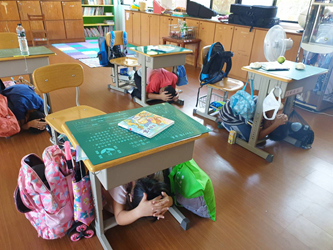 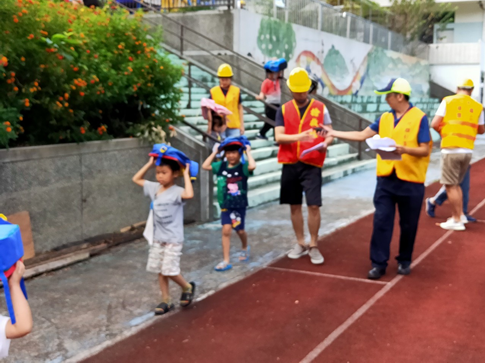 趴掩穩疏散引導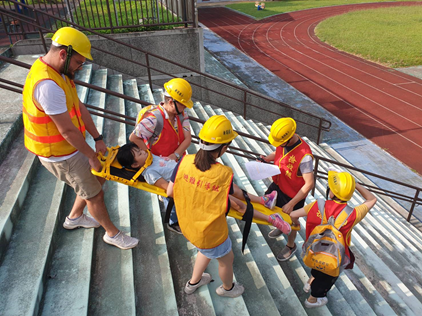 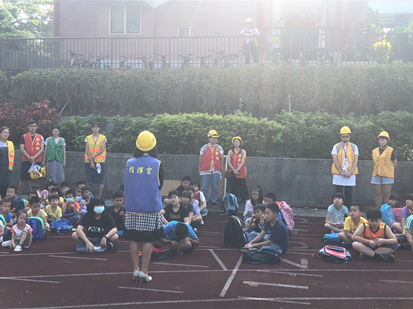 傷者處置下達指令